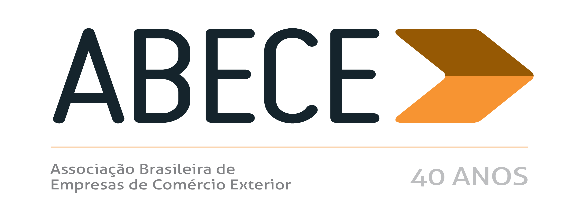 RESENHA SEMANAL ABECEPrezado Associado,Segue resumo das normas que consideramos mais relevantes para os associados veiculadas nas semanas de 2 a 6 de outubro de 2017.Trata-se de informação de caráter exclusivo para associados com divulgação restrita.Para cancelar o recebimento, solicitamos enviar mensagem neste e.mail.AtenciosamenteSecretaria Executiva da ABECENOTÍCIA SISCOMEX EXPORTAÇÃO Nº 64, DE 6 DE OUTUBRO DE 2017 RESOLUÇÃO CAMEX Nº 78, DE 04 DE OUTUBRO DE 2017 (DOU 04/10/2017) E PORTARIA SECEX Nº 39, DE 05 DE OUTUBRO DE 2017 (DOU 06/10/2017) INTRUÇÃO NORMATIVA RFB Nº 1.748, DE 29 DE SETEMBRO DE 2017 (DOU 02/10/2017 INTRUÇÃO NORMATIVA RFB Nº 1.750, DE 04 DE OUTUBRO DE 2017 (DOU 06/10/2017) INSTRUÇÃO NORMATIVA Nº 1.747, DE 28 DE SETEMBRO DE 2017(DOU 02/10/2017) PORTARIA Nº 51, DE 26 DE SETEMBRO DE 2017 (DOU 03/10/2017) SOLUÇÃO DE CONSULTA VINCULADA Nº 8.059, DE 8 DE AGOSTO DE 2017 (dou 02/10/2017) PORTARIA COANA Nº 74, DE 27 DE SETEMBRO DE 2017 (dou 02/10/2017) SOLUÇÃO DE CONSULTA Nº 99.122, DE 28 DE SETEMBRO DE 2017(DOU 03/10/2017) – CIRCULAR SECEX Nº 52, DE 29 DE SETEMBRO DE 2017 (DOU 02/10/2017) NOTÍCIA SISCOMEX EXPORTAÇÃO Nº 59, DE 3 DE OUTUBRO DE 2017NOTÍCIA SISCOMEX EXPORTAÇÃO Nº 62, DE 4 DE OUTUBRO DE 2017NOTÍCIA SISCOMEX EXPORTAÇÃO Nº 65, DE 6 DE OUTUBRO DE 2017 NOTÍCIA SISCOMEX EXPORTAÇÃO Nº 66, DE 6 DE OUTUBRO DE 2017 PORTARIA SECEX Nº 38, DE 3 DE OUTUBRO DE 2017 (DOU 04/10/2017) NOTÍCIA SISCOMEX IMPORTAÇÃO Nº 96, DE 2 DE OUTUBRO DE 2017 NOTÍCIA SISCOMEX IMPORTAÇÃO Nº 98, DE 5 DE OUTUBRO DE 2017CONVÊNIO ICMS No - 108, DE 29 DE SETEMBRO DE 2017 (DOU 05/10/2017) CONVÊNIO ICMS No - 116, DE 29 DE SETEMBRO DE 2017 (DOU 05/10/2017) CONVÊNIO ICMS No - 126, DE 29 DE SETEMBRO DE 2017 (DOU 05/10/2017) CONVÊNIO ICMS No - 137, DE 29 DE SETEMBRO DE 2017 (DOU 05/10/2017) ANEXOINSTRUÇÃO NORMATIVA RFB Nº 1748, DE 29 DE SETEMBRO DE 2017Multivigente Vigente Original Relacional(Publicado(a) no DOU de 02/10/2017, seção 1, pág. 25)  Altera a Instrução Normativa RFB nº 1.711, de 16 de junho de 2017, que regulamenta o Programa Especial de Regularização Tributária (Pert) instituído pela Medida Provisória nº 783, de 31 de maio de 2017, no âmbito da Secretaria da Receita Federal do Brasil (RFB).O SECRETÁRIO DA RECEITA FEDERAL DO BRASIL, SUBSTITUTO, no uso da atribuição que lhe confere o inciso III do art. 280 do Regimento Interno da Secretaria da Receita Federal do Brasil, aprovado pela Portaria MF nº 203, de 14 de maio de 2012, e tendo em vista o disposto na Medida Provisória nº 783, de 31 de maio de 2017, e na Medida Provisória nº 804, de 29 de setembro de 2017, resolve:Art. 1º Os arts. 3º, 4º e 8º da Instrução Normativa RFB nº 1.711, de 16 de junho de 2017, passam a vigorar com a seguinte redação:“Art. 3º ..............................................................................................................................................................................§ 4º Para os requerimentos de adesão realizados no mês de outubro de 2017: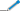 I - os pagamentos à vista e em espécie de que tratam os incisos I e III do caput e o inciso I do § 2º vencíveis nos meses de agosto e setembro deverão ser efetuados cumulativamente com a parcela do pagamento à vista e em espécie referente ao mês de outubro de 2017;II - os pagamentos referentes à 1ª (primeira), à 2ª (segunda) e à 3ª (terceira) prestações do parcelamento de que trata o inciso II do caput deverão ser efetuados cumulativamente no mês de outubro de 2017.....................................................................................” (NR)“Art. 4º A adesão ao Pert será formalizada mediante requerimento protocolado exclusivamente no sítio da RFB na Internet, no endereço http://rfb.gov.br, até o dia 31 de outubro de 2017, e abrangerá os débitos indicados pelo sujeito passivo na condição de contribuinte ou responsável.............................................................................................§ 4º O requerimento de adesão produzirá efeitos somente depois de confirmado o pagamento do valor à vista ou da 1ª (primeira) prestação, que deverá ser efetuado até o último dia útil do mês de outubro de 2017, e cujo valor deverá ser apurado em conformidade com a modalidade pretendida dentre as previstas no art. 3º......................................................................................” (NR)“Art. 8º ........................................................................................................................................................................§ 2º A comprovação do pedido de desistência e da renúncia de ações judiciais deverá ser apresentada à unidade da RFB do domicílio fiscal do sujeito passivo até 31 de outubro de 2017....................................................................................” (NR)Art. 2º Esta Instrução Normativa entra em vigor na data de sua publicação no Diário Oficial da União.PAULO RICARDO DE SOUZA CARDOSOINSTRUÇÃO NORMATIVA RFB Nº 1750, DE 04 DE OUTUBRO DE 2017Multivigente Vigente Original Relacional(Publicado(a) no DOU de 06/10/2017, seção 1, pág. 69)  Altera a Instrução Normativa RFB nº 1.710, de 7 de junho de 2017, que dispõe sobre o parcelamento de débitos perante a Secretaria da Receita Federal do Brasil, relativos a contribuições previdenciárias de responsabilidade dos estados, do Distrito Federal e dos municípios, de que trata a Medida Provisória nº 778, de 16 de maio de 2017.O SECRETÁRIO DA RECEITA FEDERAL DO BRASIL, no uso da atribuição que lhe confere o inciso III do art. 280 do Regimento Interno da Secretaria da Receita Federal do Brasil, aprovado pela Portaria MF nº 203, de 14 de maio de 2012, e tendo em vista o disposto na Lei nº 13.485, de 2 de outubro 2017, resolve:Art. 1º A ementa da Instrução Normativa RFB nº 1.710, de 7 de junho de 2017, passa a vigorar com a seguinte redação:“Dispõe sobre o parcelamento de débitos perante a Secretaria da Receita Federal do Brasil relativos a contribuições previdenciárias de responsabilidade dos estados, do Distrito Federal e dos municípios, de que trata a Medida Provisória nº 778, de 16 de maio de 2017, convertida na Lei nº 13.485, de 2 de outubro de 2017.” (NR)Art. 2º O preâmbulo da Instrução Normativa RFB nº 1.710, de 2017, passa a vigorar com a seguinte redação:“O SECRETÁRIO DA RECEITA FEDERAL DO BRASIL, no uso da atribuição que lhe confere o inciso III do art. 280 do Regimento Interno da Secretaria da Receita Federal do Brasil, aprovado pela Portaria MF nº 203, de 14 de maio de 2012, e tendo em vista o disposto na Medida Provisória nº 778, de 16 de maio de 2017, convertida na Lei nº 13.485, de 2 de outubro 2017, resolve:” (NR)Art. 3º Os arts. 1º, 2º, 4º, 6º, 10, 11 e 12 da Instrução Normativa RFB nº 1.710, de 2017, passam a vigorar com a seguinte redação:“Art. 1º Esta Instrução Normativa dispõe sobre o parcelamento de débitos perante a Secretaria da Receita Federal do Brasil (RFB) relativos a contribuições previdenciárias de responsabilidade dos estados, do Distrito Federal e dos municípios, de que trata a Lei nº 13.485, de 2 de outubro de 2017.” (NR)“Art. 2º ........................................................................................................................................................................................§ 2º Os débitos ainda não constituídos deverão ser confessados por meio da Guia de Recolhimento do Fundo de Garantia do Tempo de Serviço e Informações à Previdência Social (GFIP), a ser apresentada até 31 de outubro de 2017.” (NR)“Art. 4º Os débitos objeto de discussão judicial poderão integrar o parcelamento de que trata esta Instrução Normativa desde que o sujeito passivo desista expressamente, de forma irretratável e irrevogável, total ou parcialmente, até 31 de outubro de 2017, da ação judicial proposta ou de recurso judicial e, cumulativamente, renuncie a quaisquer alegações de direito sobre as quais se fundamentam as referidas ações judiciais.§ 1º Na hipótese prevista no caput, o sujeito passivo deverá comprovar perante a RFB, até 31 de outubro de 2017, que houve o pedido de extinção dos processos com julgamento do mérito, nos termos do inciso III do art. 487 da Lei nº 13.105, de 16 de março de 2015 - Código de Processo Civil (CPC), mediante apresentação da 2ª (segunda) via da petição de renúncia protocolada no respectivo Cartório Judicial, ou de certidão do Cartório que ateste o estado do processo, cuja cópia deverá ser anexada ao requerimento do parcelamento.........................................................................................” (NR)“Art. 6º .......................................................................................................................................................................................II - .............................................................................................a) de 40% (quarenta por cento) das multas de mora, de ofício e isoladas; eb) de 80% (oitenta por cento) dos juros de mora....................................................................................................§ 1º ..........................................................................................I - as parcelas a que se refere o inciso I do caput deverão ser calculadas pelo próprio ente e pagas em Documento de Arrecadação de Receitas Federais (Darf), sob o código 5525, até o último dia útil dos meses de outubro a dezembro, respectivamente; e...................................................................................................§ 7º Os entes federativos que tenham renegociado suas dívidas ao amparo da Medida Provisória nº 778, de 16 de maio de 2017, terão seus débitos automaticamente migrados para o parcelamento de que trata a Lei nº 13.485, de 2017, e o saldo devedor e o valor das parcelas de que trata o inciso II do caput deste artigo ajustados ao disposto na alínea “a” do mesmo inciso.§ 8º Para o sujeito passivo que optar pelo parcelamento no mês de outubro, o pagamento à vista e em espécie de 2,4% (dois inteiros e quatro décimos por cento) do valor total da dívida consolidada, sem reduções, de que trata o inciso I do caput, será efetuado em até 3 (três) parcelas iguais e sucessivas, vencíveis nos meses de outubro a dezembro de 2017.” (NR)“Art. 10. O pedido de parcelamento poderá ser formalizado até 31 de outubro de 2017, na unidade da RFB do domicílio tributário do ente federativo, sendo vedada, a partir da adesão, qualquer retenção no FPE ou no FPM referente a débitos de parcelamentos anteriores incluídos no parcelamento de que trata esta Instrução Normativa....................................................................................................§ 2º O deferimento do parcelamento fica condicionado ao pagamento da 1ª (primeira) prestação, que poderá ser efetuado até 31 de outubro de 2017.........................................................................................” (NR)“Art. 11. ...............................................................................................................................................................................................................................................................................” (NR)§ 1º O pedido de parcelamento devidamente protocolado, instruído com os documentos de que trata este artigo e para o qual seja efetuado o pagamento da 1ª (primeira) prestação até 31 de outubro de 2017, suspende a exigibilidade dos débitos incluídos no parcelamento, podendo ser emitida ao solicitante a certidão positiva com efeitos de negativa em relação aos referidos débitos........................................................................................." (NR)“Art. 12. .......................................................................................................................................................................................§ 2º Para fins de consolidação, serão aplicados, sobre os débitos que compõem o parcelamento, os percentuais de redução de 40% (quarenta por cento) das multas de mora, de ofício ou isoladas e de 80% (oitenta por cento) dos juros de mora.........................................................................................” (NR)Art. 4º Esta Instrução Normativa entra em vigor na data de sua publicação no Diário Oficial da União.Art. 5º Fica revogado o inciso II do caput do art. 14 da Instrução Normativa RFB nº 1.710, de 7 de junho de 2017.JORGE ANTONIO DEHER RACHID02/10/2017 – Notícia Siscomex Importação nº 096/2017Fazemos referência à Notícia Siscomex Importação nº 78/2017 para informar que, nas importações amparadas pela NCM 3921.13.90, as informações referentes à gramatura em g/m² e à espessura em mm são exigidas quando se tratarem de laminados com material têxtil.Departamento de Operações de Comércio Exterior03/10/2017 - Notícia Siscomex Exportação nº 59/2017Informamos que a partir do próximo final de semana o trânsito aduaneiro internacional de saída passará a ser processado pelo Siscomex Trânsito quando integrado ao Siscomex Exportação Web e CE Rodoviário (Siscomex Carga). Os transportadores rodoviários devem estar habilitados ao transporte internacional na ANTT. O Siscomex Exportação antigo (Cara Preta) continua funcionando para o modal rodoviário, assim como sua funcionalidade de trânsito aduaneiro de exportação.04/10/2017 - Notícia Siscomex Exportação nº 62/2017Implantação da MIC-DTA de saída e CE RodoviárioNo próximo dia 07/10/2017, será implantada nova versão da DE Web, MIC-DTA de saída no Sistema Trânsito e CE Rodoviário no Siscomex Carga.Para as exportações realizadas pela DE Web no modal rodoviário, os transportadores passarão a utilizar os sistemas Trânsito (MIC-DTA de saída) e Siscomex Carga (CE Rodoviário).Os transportadores rodoviários deverão providenciar habilitação no Siscomex Carga, perfil - TRANSP-ROD, junto a unidade da RFB de sua jurisdição ou do representante estrangeiro, bem como possuir certificação digital para acessar o Siscomex Carga.Os transportadores de trânsito internacional deverão estar com a habilitação regular junto a ANTT. Deverão ainda, caso não possuam, solicitar habilitação de acesso ao Sistema Trânsito da RFB, perfil - TETI ou TNTI.Maiores informações sobre a implantação e utilização dos sistemas constam na página de acesso ao Sistema Trânsito.05/10/2017 – Notícia Siscomex Importação nº 098/2017Informamos que, a partir do dia 13/10/2017, haverá alterações nos tratamentos administrativos aplicados a importações de produtos classificados na NCM 8429.40.00, que passará a vigir da seguinte forma:Destaque 001: de "Com potência até 200HP e peso operacional máximo até 2.500 kg" para "Com potência até 200HP e peso operacional máximo até 2.500 kg, a diesel"Órgãos Anuentes:1) DECEX, com delegação para o Banco do Brasil2) IbamaTratamento Administrativo: Licenciamento não automáticoDestaque 002: de “Com potência até 200HP e peso operacional máximo superior a 5.000 kg” para “Com potência até 200HP e peso operacional máximo até 2.500 kg, outros combustíveis”.Órgão Anuente:1) DECEX, com delegação para o Banco do BrasilTratamento Administrativo: Licenciamento não automáticoDestaque 003 - Com potência até 200HP e peso operacional máximo superior a 5.000 kg, a dieselÓrgãos Anuentes:1) DECEX, com delegação para o Banco do Brasil2) IbamaTratamento Administrativo: Licenciamento não automáticoDestaque 004 - Com potência até 200HP e peso operacional máximo superior a 5.000 kg, outros combustíveisÓrgão Anuente:1) DECEX, com delegação para o Banco do BrasilTratamento Administrativo: Licenciamento não automáticoDestaque 005: Com potência até 200 HP e peso operacional máximo acima de 2.500 kg e até 5.000 kg, a dieselÓrgão Anuente:1) Ibama, em Licenciamento não Automático2) DECEX com delegação ao Banco do Brasil, com Licenciamento AutomáticoDestaque 006: Com potência acima de 200 HP e até 751 HP, a dieselÓrgão Anuente:1) Ibama, em Licenciamento não Automático2) DECEX com delegação ao Banco do Brasil, com Licenciamento AutomáticoDestaque 999: OutrosÓrgão Anuente:1) DECEX com delegação ao Banco do Brasil, com Licenciamento AutomáticoDepartamento de Operações de Comércio Exterior06/10/2017 - Notícia Siscomex Exportação nº 064/2017Informamos que, desde o dia 04/10/2017, empresas que não desejem atuar diretamente na importação, poderão, ao obter o benefício do Drawback Integrado Suspensão, delegar a terceiros a função de importar.Antes, apenas as próprias empresas beneficiárias podiam efetuar as aquisições de insumos do exterior com desoneração tributária, não sendo permitido que esse serviço pudesse ser prestado por uma outra empresa (importadora), que promoveria, em nome do usuário do regime, a operação.A medida permite ainda a estas empresas concentrarem as atividades em seus negócios principais, delegando o processo de importação a um intermediário especializado nessas operações. Desse modo, poderão atuar de maneira mais eficiente no mercado e assim aumentar a competitividade de suas exportações.Após ter sido disponibilizada para o Drawback Isenção, em dezembro de 2016, neste momento, a medida está sendo estendida também para a modalidade suspensão do regime de Drawback.Para orientar as empresas sobre como operar com a importação por conta e ordem no Drawback Suspensão, a Secex disponibilizou, no endereço http://portal.siscomex.gov.br/informativos/manuais, a atualização do Manual Drawback Suspensão (Passo a passo).Departamento de Operações de Comércio Exterior06/10/2017 - Notícia Siscomex Exportação nº 065/2017Foi publicado ontem, dia 05/10/2017, no canal do Ministério da Indústria, Comércio Exterior e Serviços (MDIC) no YouTube (MdicGovBr), o primeiro de uma série de tutoriais que serão produzidos pelo DECEX sobre o sistema Drawback Isenção. Nesse primeiro tutorial, é dado um panorama inicial do sistema. Os próximos tutoriais, que estão previstos para serem publicados até dezembro de 2017, serão sobre “Como criar um Ato Concessório Integrado Isenção” e “Como imprimir um Ato Concessório Integrado Isenção.”Departamento de Operações de Comércio Exterior06/10/2017 - Notícia Siscomex Exportação nº 066/2017Desde o dia 4/10/2017, as exportações registradas por meio da Declaração Única de Exportação (DU-E) poderão ser utilizadas para comprovar Atos Concessórios (AC) de Drawback Suspensão, com exportações próprias (AC dos tipos Comum e Genérico), conforme Portaria SECEX nº 38, de 3 de outubro de 2017.Nas próximas etapas de implementação do Novo Processo de Exportações serão contempladas a comprovação de Drawback Suspensão com exportações de terceiros (AC dos tipos Comum, Intermediário ou Genérico), prevista para dezembro de 2017, e a utilização da DU-E no registro de pedidos de Drawback Isenção, prevista para o 1º trimestre de 2018.Para orientar as empresas sobre como operar com a DU-E no Drawback Suspensão, a Secex disponibilizou, no endereço http://portal.siscomex.gov.br/informativos/manuais, a atualização do Manual Drawback Suspensão (Passo a passo), e no endereço http://portal.siscomex.gov.br/conheca-o-portal/ambiente-de-validacao-portal-unico-siscomex/ManualdePreenchimentoTelas.pdf, a atualização do Manual da DUE.Departamento de Operações de Comércio Exterior (DECEX)INSTRUÇÃO NORMATIVA Nº 1.747, DE 28 DE SETEMBRO DE 2017(DOU 02/10/2017) Aprova o texto dos pareceres de classificação do Comitê do Sistema Harmonizado da Organização Mundial das Alfândegas (OMA). O SECRETÁRIO DA RECEITA FEDERAL DO BRASIL, SUBSTITUTO, no uso das atribuições que lhe conferem os incisos III e XXVI do art. 280 do Regimento Interno da Secretaria da Receita Federal do Brasil, aprovado pela Portaria MF nº 203, de 14 de maio de 2012, e tendo em vista o disposto no item 2 do Artigo 3º, combinado com o item 2 do Artigo 8º da Convenção Internacional sobre o Sistema Harmonizado de Designação e de Codificação de Mercadorias, aprovada no Brasil pelo Decreto Legislativo nº 71, de 11 de outubro de 1988, e promulgada pelo Decreto nº 97.409, de 22 de dezembro de 1988, resolve: Art. 1º Fica aprovada, na forma da Coletânea disponível no sítio da Secretaria da Receita Federal do Brasil (RFB) na Internet, no endereço , a tradução para a língua portuguesa dos pareceres de classificação do Comitê do Sistema Harmonizado, da Organização Mundial das Alfândegas (OMA), atualizada até janeiro de 2017. Parágrafo único. Em decorrência da aprovação de que trata o caput, ficam adotadas como vinculativas as classificações das mercadorias contidas nos pareceres traduzidos. Art. 2º Os pareceres de que trata o art. 1º serão adotados como elemento subsidiário fundamental para a classificação de mercadorias com características semelhantes às das mercadorias objeto de sua análise. Art. 3º Esta Instrução Normativa entra em vigor na data de sua publicação no Diário Oficial da União. Art. 4º Fica revogada a Instrução Normativa RFB nº 1.459, de 28 de março de 2014. PAULO RICARDO DE SOUZA CARDOSOPORTARIA COANA Nº 74, DE 27 DE SETEMBRO DE 2017 (dou 02/10/2017)Altera a Portaria Coana nº 54, de 03 de julho de 2017, que dispõe sobre a utilização do módulo de Controle de Carga e Trânsito (CCT) no despacho aduaneiro de exportação. O COORDENADOR-GERAL DE ADMINISTRAÇÃO ADUANEIRA, no uso de suas atribuições regimentais e tendo em vista o disposto no art. 71 da Instrução Normativa SRF nº 28, de 27 de abril de 1994, e no § 2º do art. 31 da Instrução Normativa RFB nº 1702, de 21 de março de 2017, resolve: Art. 1º O parágrafo 3º do art. 2º da Portaria Coana nº 54, de 03 de julho de 2017, passa a vigorar com a seguinte redação: "§ 3º Para recintos não relacionados no Anexo Único, a obrigatoriedade de utilização do CCT será a partir de 31 de outubro de 2017." Art. 2º Esta Portaria entra em vigor na data de sua publicação no Diário Oficial da União. JACKSON ALUIR CORBARISOLUÇÃO DE CONSULTA VINCULADA Nº 8.059, DE 8 DE AGOSTO DE 2017 (dou 02/10/2017)Assunto: Contribuição para o PIS/Pasep OPERAÇÃO BACK TO BACK. INCIDÊNCIA. A receita decorrente de operação "back to back", isto é, a compra e a venda de produtos estrangeiros, realizada no exterior por empresa estabelecida no Brasil, sem que a mercadoria transite fisicamente pelo território brasileiro, não caracteriza operação de exportação e, por conseguinte, não está abrangida pela não incidência da Contribuição para o PIS/Pasep de que trata o art. 5º da Lei nº 10.637, de 2002. A base de cálculo da Contribuição para o PIS/Pasep na operação "back to back" corresponde ao valor da fatura comercial emitida para o adquirente de fato (pessoa jurídica domiciliada no exterior). SOLUÇÃO DE CONSULTA VINCULADA À SOLUÇÃO DE CONSULTA COSIT Nº 306, de 14 DE JUNHO DE 2017, PUBLICADA NO DIÁRIO OFICIAL DA UNIÃO (DOU) DE 27 DE JULHO DE 2017. Dispositivos Legais: arts. 1º e 5º da Lei n º 10.637, de 30 de dezembro de 2002; art. 37 da Instrução Normativa RFB nº 1.312, de 28 de dezembro de 2012; art. 28 da Circular BC nº 3.691, de 16 de dezembro de 2013; e art. 481 do Código Civil, Lei nº 10.406, de 10 de janeiro de 2002. Assunto: Contribuição para o Financiamento da Seguridade Social - Cofins OPERAÇÃO BACK TO BACK. INCIDÊNCIA. A receita decorrente de operação "back to back", isto é, a compra e a venda de produtos estrangeiros, realizada no exterior por empresa estabelecida no Brasil, sem que a mercadoria transite fisicamente pelo território brasileiro, não caracteriza operação de exportação e, por conseguinte, não está abrangida pela não incidência da Cofins de que trata o art. 6º da Lei nº 10.833, de 2003. A base de cálculo da Cofins na operação "back to back" corresponde ao valor da fatura comercial emitida para o adquirente de fato (pessoa jurídica domiciliada no exterior). SOLUÇÃO DE CONSULTA VINCULADA À SOLUÇÃO DE CONSULTA COSIT Nº 306, de 14 DE JUNHO DE 2017, PUBLICADA NO DIÁRIO OFICIAL DA UNIÃO (DOU) DE 27 DE JULHO DE 2017. Dispositivos Legais: arts. 1º e 6º da Lei nº 10.833, de 29 de dezembro de 2003; art. 37 da Instrução Normativa RFB nº 1.312, de 28 de dezembro de 2012; art. 28 da Circular BC nº 3.691, de 16 de dezembro de 2013; e art. 481 do Código Civil, Lei nº 10.406, de 10 de janeiro de 2002. KARINA ALESSANDRA DE MATTERA GOMES Chefe da DivisãoCIRCULAR SECEX Nº 52, DE 29 DE SETEMBRO DE 2017 (DOU 02/10/2017) O SECRETÁRIO DE COMÉRCIO EXTERIOR DO MINISTÉRIO DA INDÚSTRIA, COMÉRCIO EXTERIOR E SERVIÇOS, no uso de suas atribuições, torna públicas, conforme Anexo, as propostas de modificação da Nomenclatura Comum do MERCOSUL - NCM e da Tarifa Externa Comum - TEC em análise pelo Departamento de Negociações Internacionais - DEINT, com o objetivo de obter subsídios para definição de posicionamento no âmbito do Comitê Técnico nº 1, de Tarifas, Nomenclatura e Classificação de Mercadorias, do MERCOSUL - CT-1. Manifestações sobre as propostas deverão ser dirigidas ao DEINT por meio do Protocolo-Geral do MDIC, situado na Esplanada dos Ministérios, Bloco "J", Térreo, CEP 70053-900, Brasília -DF. As correspondências deverão fazer referência ao número desta Circular e serem encaminhadas no prazo de 30 (trinta) dias, a contar da data da publicação desta normativa no Diário Oficial da União. As informações relativas às propostas deverão ser apresentadas mediante o preenchimento integral do roteiro próprio, disponível na página deste Ministério na internet, no endereço http://www.mdic.gov.br/imag e s / R E P O S I TO R I O / s e c e x / d e i n t / c g a m / t e c / T E C _ 2 0 1 7 / r o t e i r o - d e - c o n t e s t acao.doc. O formulário também pode ser solicitado pelos telefones (61) 2027-7503 e 2027-7258 ou pelo endereço de correio eletrônico C T 1 @ m d i c . g o v. b r. ABRÃO MIGUEL ÁRABE NETO ANEXO SITUAÇÃO ATUAL /  SITUAÇÃO PROPOSTA / NCM Descrição TEC NCM Descrição TEC 3907.40.90 Outros – 14% 3907.40.20 Em pós ou flocos, com transmissão de luz de comprimento de onda de 550 nm ou 800 nm, inferior ou igual a 89 %, segundo Norma ASTM D 1003-00 e índice de fluidez de massa inferior a 60 g/10 min ou superior a 80 g/10 min segundo Norma ASTM D 1238 – 2% 3907.40.90 Outros 14 %5512.99.10 Tecidos com mais de 85% de aramidas – 2%5512.99.10 Tecidos com mais de 85% de aramidas – 18% 7505.22.00 -- De ligas de níquel -12% 7505.22 -- De ligas de níquel 7505.22.10 À base de niqueltitânio (nitinol) – 2% 7505.22.90 Outros – 12% 7606.12.20 Com um teor, em peso, de silício igual ou superior a 0,05 % e inferior ou igual a 0,20 %, de ferro igual ou superior a 0,20 % e inferior ou igual a 0,40 %, de cobre inferior ou igual a 0,05 %, de zinco inferior ou igual a 0,05 %, de manganês inferior ou igual a 0,25 %, de magnésio igual ou superior a 0,05 % e inferior ou -  2% 7606.12.20 Com um teor, em peso, de alumínio igual ou superior a 99 % e de magnésio superior a 0,10 %, de espessura inferior ou igual a 0,40 mm, com um limite de resistência a tração igual ou superior a 140 MPa, mas inferior ou igual a 240 MPa, e alongamento igual ou superior a 0,90 %, mas inferior ou igual a 7 % 2 igual a 0,25 % e de outros elementos, em conjunto, inferior ou igual a 0,07 %, de espessura inferior ou igual a 0,4 mm, em bobinas de largura superior a 900 mm, com uma relação entre as rugosidades máxima e média aritmética igual ou superior a 1,25 e inferior ou igual a 1,30 em cada uma das faces e com um limite de resistência à tração igual ou superior a 115 MPa – 2%7607.11.10 Com um teor, em peso, de silício igual ou superior a 0,05 % e inferior ou igual a 0,20 %, de ferro igual ou superior a 0,20 % e inferior ou igual a 0,40 %, de cobre inferior ou igual a 0,05 %, de zinco inferior ou igual a 0,05 %, de manganês inferior ou igual a 0,25 %, de magnésio igual ou superior a 0,05 % e inferior ou -  2% 7607.11.10 Com um teor, em peso, de alumínio igual ou superior a 99 % e de magnésio superior a 0,06 %, de espessura igual ou superior a 0,12 mm, com um limite de resistência a tração igual ou superior a 140 MPa, mas inferior ou igual a 240 MPa, e alongamento igual ou superior a 0,90 %, mas inferior ou igual a 7 % 2 igual a 0,25 % e de outros elementos, em conjunto, inferior ou igual a 0,07 %, de espessura igual ou superior a 0,12 mm, em bobinas de largura superior a 900 mm, com uma relação entre as rugosidades máxima e aritmética média igual ou superior a 1,25 e inferior ou igual a 1,30 em cada uma das faces e com um limite de resistência à tração igual ou superior a 115 MPa – 2%8431.49.29 Outras - 0BK 8431.49.24 Eixos motores com diferencial, próprios para torques de entrada iguais ou su- periores a 30.000 Nm, mas inferiores ou iguais a 83.000 Nm - 14BK 8431.49.29 Outras - 0BK 9508.90.90 Outros – 20%9508.90.90 Outros -  0BKSOLUÇÃO DE CONSULTA Nº 99.122, DE 28 DE SETEMBRO DE 2017(DOU 03/10/2017)ASSUNTO: OBRIGAÇÕES ACESSÓRIAS EMENTA: SISCOSERV. OPERAÇÃO COM MERCADORIAS. SERVIÇOS CONEXOS. Nas operações de comércio exterior de bens e mercadorias, os serviços conexos (p.ex.: transporte, seguro e de agentes externos) podem ser objeto de registro no Sistema Integrado de Comércio Exterior de Serviços, Intangíveis e Outras Operações que Produzam Variações no Patrimônio (Siscoserv), pois não são incorporados aos bens e mercadorias. Nessas operações, a definição dos serviços que devem ser registrados depende do estabelecimento de relações jurídicas de prestação de serviços conexas à importação/exportação envolvendo domiciliados e não domiciliados no Brasil. Desta forma, a responsabilidade pelo registro no Siscoserv não decorre das responsabilidades mutuamente assumidas no bojo do contrato de compra e venda, e que dizem respeito apenas a importador e exportador, mas do fato de o jurisdicionado domiciliado no Brasil figurar em um dos polos da relação jurídica de prestação de serviço desde que, no outro polo, figure um domiciliado no estrangeiro, ainda que referida relação jurídica tenha se estabelecido por intermédio de terceiros. SOLUÇÃO DE CONSULTA VINCULADA À SOLUÇÃO DE CONSULTA Nº 222 - COSIT, DE 27 DE OUTUBRO DE 2015. SISCOSERV. SERVIÇO DE TRANSPORTE DE CARGA. Prestador de serviço de transporte de carga é alguém que se obriga com quem quer enviar coisas (tomador do serviço) a transportá-las de um lugar para outro, entregando-as a quem foi indicado para recebê-las. A obrigação se evidencia pela emissão do conhecimento de carga. O obrigado a transportar que não é operador de veículo deverá subcontratar alguém que efetivamente faça o transporte. Logo, simultaneamente, será prestador e tomador de serviço de transporte. Quem age em nome do tomador ou do prestador de serviço de transporte não é, ele mesmo, prestador ou tomador de tal serviço. Mas é prestador ou tomador de serviços auxiliares conexos (que facilitam a cada interveniente cumprir suas obrigações relativas ao contrato de transporte) quando o faz em seu próprio nome. Se tomador e prestador forem ambos residentes ou domiciliados no Brasil, não surge a obrigação de prestação de informações no Siscoserv. SOLUÇÃO DE CONSULTA VINCULADA À SOLUÇÃO DE CONSULTA Nº 257 - COSIT, DE 26 DE SETEMBRO DE 2014. SISCOSERV. EMPRÉSTIMO. FINANCIAMENTO. REGISTRO. Nas operações de empréstimos e financiamentos (serviços de concessão de crédito) realizadas entre residentes ou domiciliados no Brasil e residentes ou domiciliados no exterior, o valor da operação a constar no Siscoserv constitui-se de todos os custos necessários para a efetiva prestação do serviço, não se registrando o valor do principal e dos juros. Nessas operações, considera-se como data de início da prestação do serviço a primeira data em que, por qualquer meio, ficar caracterizada a concessão do empréstimo ou financiamento; SOLUÇÃO DE CONSULTA VINCULADA À SOLUÇÃO DE CONSULTA Nº 414 - COSIT, DE 12 DE SETEMBRO DE 2017. DISPOSITIVOS LEGAIS: §1º do art. 37 do Decreto-Lei nº 37, de 1966; arts. 730 e 744 do Código Civil; art. 25 da Lei nº 12.546, de 2011; Manuais do Siscoserv, instituídos pela Portaria Conjunta RFB/SCS nº 1.895, de 2013, e nº 768, de 2016; arts. 2º, II, e 3º da Instrução Normativa RFB 800, de 2007; e art. 1º § 9º da Instrução Normativa RFB nº RFB nº 1.277, de 28 de junho de 2012. CLAUDIA LUCIA PIMENTEL MARTINS DA SILVA CoordenadoraALFÂNDEGA DA RECEITA FEDERAL DO BRASIL NO PORTO DE ITAJAÍPORTARIA Nº 51, DE 26 DE SETEMBRO DE 2017 (DOU 03/10/2017)Delega competências ao Inspetor-Chefe Adjunto, aos Chefes de Seção e Equipe e a servidores da Alfândega da Receita Federal do Brasil no Porto de Itajaí, e dá outras providências. O INSPETOR-CHEFE DA ALFÂNDEGA DA RECEITA FEDERAL DO BRASIL NO PORTO DE ITAJAÍ, no uso das atribuições previstas nos arts. 302 e 314 do Regimento Interno da Secretaria da Receita Federal do Brasil (RFB), aprovado pela Portaria do Ministério da Fazenda (MF) nº 203, de 14 de maio de 2012, resolve: Art. 1.º Delegar ao Inspetor-Chefe Adjunto da Alfândega da RFB no Porto de Itajaí (ALF/ITJ) a competência para praticar, a qualquer tempo, isolada ou simultaneamente com o Inspetor-chefe, os atos de que tratam os artigos 302 e 314 do Regimento Interno da RFB, aprovado pela Portaria MF nº 203, de 2012. Parágrafo único. Excluem-se da delegação de competência de que trata este artigo os seguintes atos, por serem incumbências privativas do Inspetor-Chefe e consideradas indelegáveis por força de impedimentos constantes em legislação específica, somente podendo ser exercidos pelo Inspetor-Chefe Substituto em faltas ou impedimentos legais do Inspetor-Chefe: I - editar atos de caráter normativo (inciso I do art. 13 da Lei nº 9.784, de 29 de janeiro de 1999) II - efetuar o julgamento de recurso administrativo ou a reconsideração de decisão administrativa interpostos nos casos em que seja o Inspetor-Chefe a autoridade competente para o ato (art. 13, inciso II, e 56, da Lei nº 9.784, de 1999) III - excluir do Sistema Integrado de Comércio Exterior (Siscomex), ocorrências graves ou agravadas no trânsito aduaneiro (art. 72, §§ 5º e 6º, da Instrução Normativa da Secretaria da Receita Federal n.º 248, de 25 de novembro de 2002); IV - converter em multa, antes de ocorrida a destinação, a pena de perdimento aplicada na hipótese de abandono de mercadorias (art. 4º da Instrução Normativa SRF nº 69, de 16 de junho de 1999) V - aplicar sanções de advertência e suspensão para intervenientes nas operações de comércio exterior nos termos da legislação (art. 76 da Lei nº 10.833, de 29 de dezembro de 2003, combinado com o art. 735 do Decreto nº 6.759, de 06 de fevereiro de 2009), e VI - proceder ao cancelamento de declaração de importação (DI) após o desembaraço aduaneiro de mercadoria submetida a canal amarelo, vermelho ou cinza de conferência aduaneira (art. 63, § 5º, da Instrução Normativa SRF nº 680, de 2 de outubro de 2006). Art. 2.º Delegar competência ao Assistente, aos Chefes de Seção e Equipes, e aos seus substitutos eventuais, para encaminhar processos para outras unidades e decidir sobre arquivamento ou desarquivamento de processos, observada a legislação e orientações que disciplinam a matéria. Art. 3.º Delegar competência ao Chefe da Seção de Despacho Aduaneiro (Sadad), da Seção de Fiscalização Aduaneira (Safia), da Seção de Arrecadação e Cobrança (Sarac), da Seção de Vigilância e Controle Aduaneiro (Savig) e da Equipe de Controle de Regimes Aduaneiros Especiais e Processos Diversos (Eqrae) - EAD2 e aos seus substitutos eventuais para, isolada ou simultaneamente, praticarem os seguintes atos no âmbito de sua respectiva área de competência: I - encaminhar aos órgãos de registro competentes a relação de bens e direitos dos sujeitos passivos jurisdicionados pela Unidade, para fins de averbação ou registro do arrolamento ou ainda de seu cancelamento e, na hipótese do domicílio tributário do sujeito passivo estiver na jurisdição de outra unidade da RFB, providenciar seu encaminhamento à autoridade administrativa da unidade da RFB competente para a adoção das providências previstas no art. 10 da Instrução Normativa RFB nº 1.565, de 11 de maio de 2015, e suas alterações posteriores; II - propor à Procuradoria da Fazenda Nacional a instauração da medida cautelar fiscal; III - decidir, em casos de instrução ou decisão em processo, quanto à oportunidade e conveniência das solicitações de perícia para identificação ou quantificação de mercadorias importadas ou a exportar e para a emissão de laudos periciais sobre o estado e o valor residual de bens, designando a instituição ou o perito encarregado de sua execução, respeitado o rodízio nas indicações para cada área de atuação; IV - decidir sobre a realização de perícia solicitada pelo importador, exportador, transportador ou depositário, bem como designar órgão, entidade ou perito encarregado de sua execução; V - autorizar, mediante solicitação do perito designado, testes, ensaios ou análises laboratoriais em laboratório por ele indicado; VI - designar, ad hoc, perito não credenciado, de comprovada especialização ou experiência profissional, na hipótese de necessidade de perícia sobre matéria para a qual inexista perito credenciado; VII - autorizar a substituição de peritos designados, mediante nova indicação; VIII - decidir, de ofício ou a requerimento do interessado, a verificação de mercadorias, total ou parcialmente, no estabelecimento do importador ou em outro local adequado, nos termos do art. 35 da IN SRF nº 680, de 2006; IX - encaminhar ao Ministério Público Federal as representações fiscais para fins penais, de que trata a Portaria RFB nº 2.439, de 2010; e X - decidir sobre nulidade de Auto de Infração, quando constatado vício formal antes da ciência do interessado. Art. 4.º Delegar competências, em caráter geral, aos Auditores-Fiscais da Receita Federal do Brasil (AFRFB), no âmbito de suas respectivas áreas de competência atribuídas à Seção ou Equipe de localização do servidor, para a prática dos seguintes atos: I - decidir sobre o reconhecimento de imunidade, isenção, redução e suspensão de tributos; II - conceder, prorrogar, extinguir e exercer o controle sobre os regimes aduaneiros especiais; III - autorizar a entrega da mercadoria, objeto de DSI, ao importador antes de totalmente realizada a conferência aduaneira, em situações justificadas, tendo em vista a natureza da mercadoria ou as circunstâncias específicas da operação de importação. II - decidir os pedidos de retificação, cancelamento e averbação das declarações de exportação e trânsito aduaneiro na exportação; III - autorizar a baixa ou a execução de termos de responsabilidade firmados em garantia de tributos suspensos na aplicação de regimes aduaneiros especiais; IV - autorizar a destruição de mercadorias prevista no inciso III do art. 367 do RA, como forma de extinção do regime aduaneiro especial de admissão temporária, ou importada que tenha sido objeto de avaria; V - autorizar a nacionalização e reexportação de mercadoria submetida ao regime aduaneiro especial de admissão temporária, VI - autorizar a transferência de mercadorias para outro regime especial, de acordo com o previsto no inciso IV do art. 367 do RA, como forma de extinção do regime aduaneiro especial de admissão temporária; VII - decidir os pedidos de retificação de Declarações de Importação e Trânsito Aduaneiro na importação; VIII - decidir sobre as solicitações inerentes ao regime especial de admissão e exportação temporárias e a fixação dos prazos respectivos; IX - decidir sobre pedidos de devolução ou destruição de mercadoria importada que se tenha revelado, após o desembaraço aduaneiro, defeituosa ou imprestável para o fim a que se destinava, nos termos do art. 71, inciso II do RA, observando o disposto na Portaria MF n.º 150, de 26 de julho de 1982, complementada pela Portaria MF n.º 326, de 30 de setembro de 1983, e na Portaria MF n.º 240, de 1986; X - efetuar o cancelamento, a pedido, de Declaração de Importação desembaraçada em canal verde, quando autorizado pela chefia imediata e desembaraçada em canal amarelo, vermelho e cinza, quando autorizado pelo Inspetor-Chefe; XI - decidir sobre pedidos de redestinação de mercadoria estrangeira nos casos de erro manifesto ou comprovado de expedição; e XII - exigir, quando for o caso, garantia das obrigações fiscais, constituída em termo de responsabilidade, na aplicação do regime especial de trânsito aduaneiro, nos termos do art. 337, parágrafo único, do RA. Parágrafo único. Ficam delegadas, aos servidores referidos no caput, as competências prevista nos arts. 2º e 3º, incisos IV e VIII, no art. 6º, inciso II, no âmbito de suas respectivas áreas de competência atribuídas. Art. 5.º Delegar competência ao Chefe da Seção de Despacho Aduaneiro (Sadad) e ao seu substituto eventual para, isolada ou simultaneamente, praticarem os seguintes atos no âmbito de sua respectiva área de competência: I - autorizar a descarga direta de mercadoria a granel, transportada em veículo procedente do exterior, para tanques, silos ou depósitos de armazenamento não alfandegados; II - designar servidor para acompanhamento fiscal de destruição de mercadoria; III - autorizar a operação de descarga direta para veículos, sob a responsabilidade do importador, de mercadorias que apresentem características especiais para seu transporte ou para armazenagem em recintos alfandegados de zona secundária, submetidas a despacho aduaneiro de importação; IV - autorizar, antes da lavratura do respectivo auto de infração de perdimento, o início de despacho de mercadorias em abandono ou o reinício de despacho cuja declaração tenha sido interrompida por ação ou omissão do importador, exceto no caso do importador estar submetido a procedimento especial conduzido pelo Safia, V - autorizar o cancelamento de DSI, no Siscomex, nos casos previstos na legislação (art. 27 da Instrução Normativa SRF nº 611, de 18 de janeiro de 2006) VI - autorizar o cancelamento de DSI quando a importação for cursada através de formulário próprio impresso, nos casos previstos na legislação (art. 2º, parágrafo único, e art. 27 da Instrução Normativa SRF nº 611, de 18 de janeiro de 2006), VII - autorizar a utilização dos formulários em papel de DSI e DSE em casos justificados e não previstos na legislação específica, observada a exigência de informar à Coana sobre a autorização concedida no prazo máximo de 30 (trinta) dias (art. 52 e caput da Instrução Normativa SRF nº 611, de 18 de janeiro de 2006), VIII - autorizar a regularização de despacho aduaneiro de exportação realizado fora dos prazos estabelecidos para a apresentação de Declarações de Exportação referentes a procedimentos de embarque antecipado, nos termos do art. 56 da IN SRF nº 28, de 27 de abril de 1994, com a redação dada pela IN SRF nº 510, de 15 de dezembro de 2005; IX - emitir portaria mensal de escala de serviço dos servidores localizados na Sadad e Equipe de Controle de Regimes Aduaneiros Especiais e Processos Diversos (Eqrae - EAD), e X - decidir sobre pedidos de retorno da zona primaria para a zona secundária de mercadoria já desembaraçada para exportação, porém não embarcada por motivos alheios a vontade do exportador, desde que seja previamente cancelado a despacho de exportação e obedecida a legislação fiscal pertinente. Art. 6.º Delegar competência ao Chefe da Equipe de Controle de Regimes Aduaneiros Especiais e Processos Diversos (Eqrae) e ao seu substituto eventual para, isolada ou simultaneamente, praticarem os seguintes atos: I - autorizar o cancelamento, a pedido, de Declaração de Importação desembaraçada em canal verde; II - dispensar, em casos justificados, a apresentação dos bens e a verificação física no despacho para consumo de mercadoria ingressada no País sob o regime aduaneiro especial de admissão temporária, incluindo o Repetro, ou de admissão temporária para aperfeiçoamento ativo; e III - autorizar a admissão de mercadorias no regime aduaneiro especial de depósito alfandegado certificado (DAC) que, em razão de sua dimensão ou peso, não possam ser depositadas no recinto alfandegado, habilitado em ADE da SRRF07 RF (Instrução Normativa SRF nº 266, de 23 de dezembro de 2002, § 1º e 2º, art. 3º; e Decreto nº 6.759, de 2009, arts. 493 e seguintes). Art. 7.º Delegar competência ao Chefe da Seção de Fiscalização Aduaneira (Safia) e ao seu substituto eventual para, isolada ou simultaneamente, praticarem os seguintes atos: I - decidir sobre a aplicação do procedimento especial de controle aduaneiro na operação de importação ou de exportação de bens ou de mercadorias sobre a qual recaia suspeita de irregularidade punível com a pena de perdimento, independentemente de ter sido iniciado o despacho aduaneiro ou de que o mesmo tenha sido concluído, nos termos da Instrução Normativa nº 1.169, de 29 de junho de 2011, II - autorizar a aplicação de selos de controle em bebidas e relógios estrangeiros no domicílio do importador ou em local por este indicado, comunicando tal fato ao titular da unidade da RFB que jurisdiciona o local indicado para a selagem dos produtos; III - autorizar a descarga direta da mercadoria importada a granel nos moldes da IN RFB n.º 1.282, de 16 de julho de 2012, de mercadorias em canal cinza, IV - autorizar, antes da lavratura do respectivo auto de infração de perdimento, o início de despacho de mercadorias em abandono ou o reinício de despacho cuja declaração tenha sido interrompida por ação ou omissão do importador, nos casos de procedimentos fiscais conduzidos pela Safia, e V - apreciar a manutenção do pedido de reconsideração de indeferimento ou de suspensão de importadores e exportadores para operação no Siscomex. Art. 8.º Delegar competência aos AFRFB localizados na Safia para: I - conceder de ofício a habilitação de que trata a IN RFB nº 1.603, de 2015, caso os procedimentos de análise do requerimento, os quais encontram-se sob sua responsabilidade, não sejam concluídos no prazo fixado, independentemente de manifestação do interessado, em consonância com o art 17, § 4º da citada IN, e II - arquivar pedido de habilitação para operar no Siscomex, formalizado em dossiê ou processo digital, nos casos em que o pedido seja apresentado em desacordo com as exigências normativas em vigor, nos termos do art. 3º, § 8º; art. 5º, § 3º; e art. 8º, parágrafo único, da Instrução Normativa RFB nº 1.603, de 2015.§ 1.º O Chefe da Safia pode avocar para si, em casos excepcionais, a competência de que trata o inciso I. § 2.º O AFRFB responsável originário pela análise do procedimento de habilitação de que trata o inciso I, cujo procedimento tenha sido objeto de habilitação de ofício, em qualquer situação, fica responsável pela revisão de ofício do procedimento, o qual deverá ser realizado dentro do prazo de 10 (dez) dias, a contar da data da habilitação de ofício do requerente no Siscomex, devendo ser elaborado parecer conclusivo acerca da manutenção ou suspensão da habilitação. Art. 9.º Delegar competências ao Chefe da Seção de Vigilância e Controle Aduaneiro (Savig) e ao seu substituto eventual para, isolada ou simultaneamente, praticarem os seguintes atos: I - autorizar a descarga de mercadoria em local diverso do indicado no manifesto, comunicando o fato à repartição com jurisdição sobre o local para onde a mercadoria estava manifestada; II - decidir quanto à entrada de pessoas, veículos, materiais, equipamentos e acessórios, nos recintos e áreas alfandegadas desta unidade; III - decidir sobre pedidos de transbordo, baldeação e redestinação; IV - determinar, a qualquer tempo, em trânsitos aduaneiros com origem na ALF/Porto de Itajaí ou com percurso em sua jurisdição, que se proceda à ação fiscal pertinente, se tiver conhecimento de fato ou da existência de indícios que requeiram a necessidade de conferência dos volumes, de verificação da mercadoria, ou de aplicação de procedimento aduaneiro especial; V - designar servidor para acompanhamento fiscal de mercadoria em operação de trânsito aduaneiro, no âmbito de jurisdição da Alfândega, nos termos do art. 333, §1°, inciso II do RA; VI - autorizar a utilização do Trânsito Aduaneiro por Procedimento Simplificado - TAPS; VII - reconhecer a impossibilidade de acesso ao sistema, por razões de ordem técnica, e autorizar a adoção dos procedimentos de contingência, nos termos da Instrução Normativa RFB nº 835, de 28 de março de 2008; VIII - decidir sobre pedidos de retificação de CE no Siscomex Carga, relacionados com a descarga de mercadoria em local diverso do indicado no manifesto, nos termos do art. 52 do Decreto nº 6.759, de 5 de fevereiro de 2009; IX - emitir Ordem de Vigilância e Repressão (OVR), para fins de execução e controle das operações de vigilância e de repressão; e X - emitir portaria mensal de escala de serviço dos servidores localizados na Savig. Art. 10. Delegar competência ao Chefe da Seção de Arrecadação e Cobrança (Sarac) e ao seu substituto eventual para, isolada ou simultaneamente, praticarem os seguintes atos: I - decidir e expedir Ato Declaratório Executivo com vistas à inclusão de pessoas físicas no Registro de Despachante Aduaneiro e Ajudante de Despachante Aduaneiro; II - decidir sobre pedidos de parcelamento de débitos; III - assinar ofícios endereçados à Caixa Econômica Federal ou à rede bancária, destinados à obtenção de informações sobre a situação de depósitos judiciais ou extrajudiciais, bem como ao encaminhamento das guias de levantamento de depósitos de que trata a Instrução Normativa SRF nº 421, de 10 de maio de 2004; IV - decidir sobre pedidos de levantamento de depósito e conversão em renda da União, nos termos do art. 1º da Lei nº 9.703, de 17 de novembro de 1998, e do art. 45 do Decreto nº 70.235, de 6 de março de 1972; V - assinar as guias de levantamento de depósitos de que trata a Instrução Normativa SRF nº 421, de 2004; VI - expedir ofício ao banco depositário, ao fiador ou à empresa de seguros, na hipótese de extinção da garantia, nos termos e condições do artigo 12, §2º, da Instrução Normativa SRF nº 228, de 21 de outubro de 2002; VII - negar o seguimento de impugnação, manifestação de inconformidade e recurso voluntário, quando não atendidos os requisitos legais; VIII - acatar representação fiscal para declaração de inaptidão de CNPJ por irregularidades em operações de comércio exterior, suspender a inscrição da pessoa jurídica no CNPJ e proceder à intimação para regularização ou contraposição das razões da representação, nos termos da IN RFB nº 1.470, de 2014; IX - decidir sobre o cancelamento ou desoneração de débitos fiscais constantes dos sistemas informatizados da RFB; X - encaminhar processos à Delegacia da Receita Federal do Brasil de Julgamento e ao Conselho Administrativo de Recursos Fiscais - CARF; e XI - encaminhar processos à Procuradoria da Fazenda Nacional, para inscrição em dívida ativa da União, ou solicitar o cancelamento de débitos inscritos quando demonstrada a improcedência dos mesmos, em sua área de atuação. Art. 11. Delegar competência ao Chefe da Sapol para a prática dos seguintes atos no âmbito de sua respectiva área de competência: I - praticar os atos de que tratam os incisos I a III do art. 314 da Portaria MF nº 203, de 2012; e II - declarar o abandono de mercadorias nos termos do item VI da Portaria MF nº 90, de 8 de abril de 1981. Art. 12. As delegações de competências conferidas aos Chefes de Seção, Equipes e AFRFB são as especificadas nesta Portaria, sem prejuízo de outras delegações e atribuições conferidas em caráter extraordinário e em normas específicas. Art. 13. - O Inspetor-Chefe da Receita Federal do Brasil da ALF/Itajaí poderá avocar, a qualquer momento, as competências delegadas, sem que tal ato implique revogação parcial ou total desta Portaria.Art. 14. - Em todos os atos praticados em função das competências ora delegadas, deverão ser mencionados, após a assinatura, o número e a data desta Portaria. Art. 15. - Revoga-se a Portaria ALF/ITJ n.º 20, de 2 de abril de 2015. Art. 16. - Esta Portaria entrará em vigor na data de sua publicação, convalidando os atos eventualmente praticados em data anterior com base em suas disposições. KLEBS GARCIA PEIXOTO JUNIORRESOLUÇÃO CAMEX Nº 78, DE 4 DE OUTUBRO DE 2017 (DOU 04/10/2017) RETIFICAÇÃOConcede redução temporária da alíquota do Imposto de Importação ao amparo da Resolução no 08/08 do Grupo Mercado Comum do MERCOSUL. O COMITÊ EXECUTIVO DE GESTÃO - GECEX - DA CÂMARA DE COMÉRCIO EXTERIOR, no uso da atribuição que lhe confere o inciso II do § 4º do art. 5º do Decreto no 4.732, de 10 de junho de 2003, e com fundamento no inciso XIV do art. 2º do mesmo diploma legal, Considerando a aprovação do tratamento de urgência para pedidos de redução tarifária pelo Gecex em sua 149a reunião, realizada em 15 de agosto de 2017; Considerando o disposto nos artigos 14 e 15 da Resolução nº 08/08 do Grupo Mercado Comum do Mercosul - GMC, sobre ações pontuais no âmbito tarifário por razões de abastecimento; Considerando as Diretrizes da Comissão de Comércio do Mercosul - CCM nº 52 e 53, ambas de 28 de setembro de 2017, resolve, ad re f e re n d u m do Conselho: Art. 1º Alterar para 0% (zero por cento), por um período de 180 (cento e oitenta) dias, conforme quota discriminada, a alíquota ad v a l o re m do Imposto de Importação da mercadoria classificada no código da Nomenclatura Comum do Mercosul - NCM a seguir: NCM Descrição Quota 3002.20.29 Outras 2.250.000 doses Ex 002 - Vacina contra a Hepatite A, apresentada em doses ou acondicionada para venda a retalho. Art. 2º Alterar para 2% (dois por cento), por um período de 90 (noventa) dias, conforme quota discriminada, a alíquota ad valorem do Imposto de Importação da mercadoria classificada no código da NCM a seguir: NCM Descrição Quota 7502.10.10 Catodos 1.350 toneladas Art. 3º As alíquotas correspondentes aos códigos 3002.20.29 e 7502.10.10 da NCM, constante do Anexo I da Resolução no 125, de 2016, ficam assinaladas com o sinal gráfico "**", enquanto vigorar a referida redução tarifária. Art. 4º A Secretaria de Comércio Exterior - SECEX do Ministério da Indústria, Comércio Exterior e Serviços - MDIC editará norma complementar, visando estabelecer os critérios de alocação das quotas mencionadas. Art. 5º Esta Resolução entra em vigor na data de sua publicação. MARCOS PEREIRA Presidente do Comitê Executivo de GestãoPORTARIA SECEX  Nº 38, DE 3 DE OUTUBRO DE 2017 (DOU 04/10/2017) Altera a Portaria SECEX nº 14, de 22 de março de 2017, para dar nova redação aos arts. 1º e 4º. O SECRETÁRIO DE COMÉRCIO EXTERIOR DO MINISTÉRIO DA INDÚSTRIA, COMÉRCIO EXTERIOR E SERVI- ÇOS, no uso das atribuições que lhe foram conferidas pelos incisos I e XIX do art. 17 do Anexo I ao Decreto nº 8.917, de 29 de novembro de 2016, resolve: Art. 1º A presente Portaria destina-se a alterar a Portaria SECEX nº 14, de 22 de março de 2017, a qual dispõe sobre as operações de exportação processadas por meio da Declaração Única de Exportação. Art. 2º Os arts. 1º e 4º da Portaria SECEX nº 14, de 22 de março de 2017, passam a vigorar com a seguinte redação: "Art. 1º As operações de exportação poderão ser processadas com base em Declaração Única de Exportação (DU-E), formulada por meio do Portal Único de Comércio Exterior, no Sistema Integrado de Comércio Exterior (Portal Siscomex). Parágrafo único. A DU-E, quando utilizada, substituirá, para todos os efeitos, o Registro de Exportação (RE), nos termos do que dispõe o §3º do Art. 1º da Portaria Conjunta RFB/SECEX nº 349, de 21 de março de 2017." (NR) "Art. 4º ................................................................................... ................................................................................................ III - que comprovem ou possam vir a comprovar operações amparadas pelo regime aduaneiro especial de drawback nas seguintes modalidades e tipos: a) integrado suspensão, tipo Comum ou Genérico, com exportações de terceiros; b) integrado suspensão, tipo intermediário; e c) integrado isenção. ................................................................................................ Parágrafo único. Aplica-se o Capítulo III da Portaria SECEX nº 23, de 14 de julho de 2011, para as operações amparadas pelo regime aduaneiro especial de drawback processadas por meio da DUE." (NR) Art. 3º Esta Portaria entra em vigor na data de sua publicação. ABRÃO MIGUEL ÁRABE NETOCONVÊNIO ICMS No - 108, DE 29 DE SETEMBRO DE 2017 (DOU 05/10/2017)Altera o Convênio ICMS 52/17, que dispõe sobre as normas gerais a serem aplicadas aos regimes de substituição tributária e de antecipação do ICMS com encerramento de tributação, relativos às operações subsequentes, instituídos por convênios ou protocolos firmados entres os Estados e o Distrito Federal. O Conselho Nacional de Política Fazendária - CONFAZ, na sua 166ª Reunião Ordinária, realizada em Brasília, DF, no dia 29 de setembro de 2017, tendo em vista o disposto nos arts. 6º a 10 da Lei Complementar nº 87, de 13 de setembro de 1996, nos arts. 102 e 199 do Código Tributário Nacional (Lei nº 5.172, de 25 de outubro de 1966), na alínea "a" do inciso XIII do § 1º e nos §§ 7º e 8º do art. 13, no art. 21-B e nos §§ 12 a 14 do art. 26, todos da Lei Complementar nº 123, de 14 de dezembro de 2006, resolve celebrar o seguinte convênio: Cláusula primeira Ficam alterados os seguintes dispositivos do Convênio ICMS 52/17, de 7 de abril de 2017, com as seguintes redações: I - o § 2º da cláusula décima quinta: § 2º A unidade federada de destino poderá estabelecer que o prazo de vencimento do imposto previsto no inciso II do caput se aplique quando o sujeito passivo por substituição, por 2 (dois) meses, consecutivos ou alternados, não entregar as obrigações acessórias previstas na cláusula vigésima segunda."; II - a cláusula vigésima: Cláusula vigésima O sujeito passivo por substituição poderá ter sua inscrição suspensa ou cancelada, quando não recolher, no todo ou em parte, o ICMS devido à unidade federada de destino do bem e da mercadoria ou seus acréscimos legais, conforme estabelecido na legislação da unidade federada de destino. § 1º Também poderá ter a sua inscrição suspensa ou cancelada o sujeito passivo por substituição quando, por 2 (dois) meses, consecutivos ou alternados, não entregar as informações previstas na cláusula vigésima segunda. § 2º O contribuinte que regularizar as obrigações de que trata a cláusula vigésima segunda observará a legislação da unidade federada de destino dos bens e mercadorias no que se refere à reativação da inscrição no respectivo cadastro de contribuinte. § 3º Para os efeitos desta cláusula, a legislação da unidade federada de destino poderá prever outras situações equiparadas à suspensão ou cancelamento da inscrição do contribuinte substituto.". Cláusula segunda Ficam incluídos os seguintes dispositivos no Convênio ICMS 52/17, com as seguintes redações:I - os §§ 9º e 10 à cláusula nona: § 9º o disposto no inciso IV do caput somente se aplica a partir do primeiro dia do primeiro mês subsequente ao da disponibilização, pelas unidades federadas, em seus respectivos sítios na internet, do rol dos contribuintes e respectivos segmentos de bens, mercadorias ou itens, detentores de regimes especiais de tributação que lhes atribuam a responsabilidade, na condição de substituto tributário, pela retenção e recolhimento do ICMS devido pelas operações subsequentes. § 10 o rol dos contribuintes e respectivos segmentos de bens, mercadorias ou itens, de que trata o §9º desta cláusula, deve ser encaminhado à Secretaria Executiva do CONFAZ, para disponibilização em seu sítio na internet."; II - os §§ 9º e 10 à cláusula décima primeira: § 9º Na impossibilidade de inclusão do valor do frete, seguro ou outro encargo na composição da base de cálculo, o recolhimento do imposto correspondente a essas parcelas será efetuado pelo estabelecimento destinatário, acrescido dos percentuais de MVA, observado o inciso III desta cláusula. § 10 Não se aplica o disposto no § 9º desta cláusula, quando a unidade federada de destino estabelecer MVA específica, na hipótese dos valores de frete, seguro e outros encargos serem desconhecidos pelo substituto tributário."; III - o inciso IV à cláusula vigésima segunda: IV - a lista de preços final a consumidor, em formato XML, em até 30 (trinta) dias após inclusão ou alteração de preços, nos casos em que a base de cálculo seja o preço final a consumidor sugerido por fabricante ou importador, nos termos definidos na legislação da unidade federada de destino. ". Cláusula terceira Fica revogado o § 3º da cláusula décima primeira do Convênio ICMS 52/17. Cláusula quarta Este convênio entra em vigor na data de sua publicação no Diário Oficial da União, produzindo efeitos a partir do dia 1º de janeiro de 2018. Presidente do CONFAZ, em exercício - Eduardo Refinetti GuardiaCONVÊNIO ICMS No - 116, DE 29 DE SETEMBRO DE 2017 (DOU 05/10/2017) Altera o Convênio ICMS 52/17, que dispõe sobre as normas gerais a serem aplicadas aos regimes de substituição tributária e de antecipação do ICMS com encerramento de tributação, relativos às operações subsequentes, instituídos por convênios ou protocolos firmados entres os Estados e o Distrito Federal. O Conselho Nacional de Política Fazendária - CONFAZ, na sua 166ª Reunião Ordinária, realizada em Brasília, DF, no dia 29 de setembro de 2017, tendo em vista o disposto nos art. 6º a 10 da Lei Complementar nº 87, de 13 de setembro de 1996, bem como na alínea "a" do inciso XIII do § 1º e nos §§ 7º e 8º do art. 13, no art. 21-B e nos §§ 12 a 14 do art. 26, todos da Lei Complementar nº 123, de 14 de dezembro de 2006, resolve celebrar o seguinte convênio: Cláusula primeira Fica acrescentado o § 2º à cláusula segunda do Convênio ICMS 52/17, de 7 de abril de 2017, com a seguinte redação, renumerando-se para § 1º o seu atual parágrafo único: "§ 2º Os acordos específicos de que trata o caput poderão ser denunciados, em conjunto ou isoladamente, pelos signatários, comunicado com antecedência mínima de 30 (trinta) dias.". Cláusula segunda Este convênio entra em vigor na data de sua publicação no Diário Oficial da União. Presidente do CONFAZ, em exercício - Eduardo Refinetti GuardiaCONVÊNIO ICMS No - 126, DE 29 DE SETEMBRO DE 2017 (DOU 05/10/2017)Estabelece condições gerais para concessão de moratória, parcelamento, ampliação de prazo de pagamento, remissão, anistia e transação. O Conselho Nacional de Política Fazendária - CONFAZ, na sua 166ª Reunião Ordinária, realizada em Brasília, DF, no dia 29 de setembro de 2017, tendo em vista o disposto no art. 10 da Lei Complementar nº 24, de 7 de janeiro de 1975, bem como os arts. 102 e 199 do Código Tributário Nacional (Lei nº 5.172, de 25 de outubro de 1966) resolve celebrar o seguinte convênio: Cláusula primeira A concessão unilateral pelos Estados ou Distrito Federal de moratória, parcelamento, ampliação de prazo de pagamento, remissão ou anistia, bem como a celebração de transação, relativamente ao Imposto sobre Circulação de Mercadorias - ICM - e ao Imposto sobre Operações Relativas à Circulação de Mercadorias e Sobre Prestações de Serviços de Transporte Interestadual e Intermunicipal e de Comunicação - ICMS -, observará as condições gerais estabelecidas neste convênio. Parágrafo único. A concessão de quaisquer destes benefícios em condições mais favoráveis dependerá de autorização em convênio para este fim especificamente celebrado. Cláusula segunda O disposto neste convênio aplica-se aos créditos tributários, constituídos ou não, inscritos ou não em dívida ativa, inclusive os ajuizados, podendo ser incluídos os valores espontaneamente declarados ou informados pelo sujeito passivo à administração tributária. Cláusula terceira A adesão do sujeito passivo à fruição dos benefícios: I - implica o reconhecimento dos débitos tributários neles incluídos, ficando condicionada à desistência de eventuais ações ou embargos à execução fiscal, com renúncia ao direito sobre o qual se fundam, nos autos judiciais respectivos, e a desistência de eventuais impugnações, defesas e recursos apresentados no âmbito administrativo; II - não confere qualquer direito à restituição ou compensação das importâncias já pagas. Cláusula quarta A concessão de quaisquer dos benefícios previstos neste convênio limita-se aos créditos tributários correspondentes a fatos geradores ocorridos até o décimo segundo mês anterior ao da instituição do benefício. Parágrafo único. O disposto no caput desta cláusula não se aplica à cláusula quinta. Cláusula quinta Quanto à moratória e ao parcelamento, é facultado: I - reabrir o prazo de pagamento do imposto vencido, sem quaisquer acréscimos, aos sujeitos passivos vítimas de calamidade pública, assim declarada por ato expresso da autoridade competente; II - conceder parcelamento de créditos tributários decorrentes de procedimentos administrativos, inclusive confissões de dívida, na esfera administrativa ou judicial, em até 60 (sessenta) prestações mensais, iguais e sucessivas, acrescidos de multa, juros e correção monetária sobre as prestações vincendas. Cláusula sexta Quanto à ampliação de prazo de pagamento do imposto, fica permitido dilatar: I - para os industriais, até o décimo dia do segundo mês subsequente àquele em que tenha ocorrido o fato gerador; II - para os demais sujeitos passivos, até o vigésimo dia do mês subsequente àquele em que tenha ocorrido o fato gerador. Cláusula sétima Quanto à anistia ou à remissão, poderão ser objeto de exclusão ou extinção: I - os créditos tributários de responsabilidade de sujeitos passivos vítimas de calamidade pública, assim declarada por ato expresso da autoridade competente; II - os créditos tributários consolidados por sujeito passivo que não sejam superiores a R$ 2.000,00 (dois mil reais); III - as parcelas de juros e multas sobre os créditos tributários de responsabilidade de sujeitos passivos, cuja exigibilidade somente tenha sido definida a favor do Estado ou do Distrito Federal depois de decisões judiciais contraditórias, facultando-se quanto ao saldo devedor remanescente o parcelamento previsto no inciso II da cláusula quinta. Cláusula oitava Na concessão de parcelamento de crédito tributário objeto de anistia ou remissão, será observado o limite má- ximo de 60 (sessenta) parcelas, podendo: I - quando o Estado ou o Distrito Federal utilizar a taxa referencial do Sistema Especial de Liquidação e de Custódia - Selic, ter como desconto máximo de multa e juros os seguintes percentuais: a) em parcela única, com redução de até 80% (oitenta por cento) das multas e de até 30% (trinta por cento) dos juros; b) em até 30 (trinta) parcelas mensais, iguais e sucessivas, com redução de até 60% (sessenta por cento) das multas e até 25% (vinte e cinco por cento) dos juros; c) em até 60 (sessenta) parcelas mensais, iguais e sucessivas, com redução de até 40% (quarenta por cento) das multas e até 20% (vinte por cento) dos juros; II - quando o Estado ou o Distrito Federal utilizar índice de atualização monetária e juros diversos do previsto no inciso I desta cláusula, ter como desconto máximo de multa e juros os seguintes percentuais: a) em parcela única, com redução de até 80% (oitenta por cento) das multas e de até 85% (oitenta e cinco por cento) dos juros; b) em até 30 (trinta) parcelas mensais, iguais e sucessivas, com redução de até 60% (sessenta por cento) das multas e até 70% (setenta por cento) dos juros; c) em até 60 (sessenta) parcelas mensais, iguais e sucessivas, com redução de até 40% (quarenta por cento) das multas e até 60% (sessenta por cento) dos juros. Parágrafo único. O crédito tributário será consolidado na forma prevista nesta cláusula, incidindo sobre as parcelas vincendas os acréscimos legais previstos na legislação. Cláusula nona A legislação estadual ou distrital fixará o prazo máximo para adesão do sujeito passivo ao parcelamento de que trata a cláusula oitava, que não poderá exceder a 3 meses da instituição do benefício, podendo ser prorrogado por uma única vez pelo mesmo período. Cláusula décima Deverá ser observado intervalo mínimo de 04 (quatro) anos para a concessão de novo parcelamento nos termos da cláusula oitava. Cláusula décima primeira Quanto à transação, fica permitida sua celebração somente em casos excepcionais, de que não resulte dispensa do imposto devido. Cláusula décima segunda O crédito tributário será atualizado monetariamente e consolidado com todos os acréscimos legais previstos na legislação vigente na data dos respectivos fatos geradores da obrigação tributária, não constituindo a atualização monetária parcela autônoma ou acessória. Cláusula décima terceira No caso de recuperação judicial ou de decretação de falência de sujeito passivo da obrigação tributária, ficam os Estados e o Distrito Federal autorizados a não exigir multas relacionadas com fatos geradores ocorridos até a data da decisão judicial. Cláusula décima quarta Ficam revogados os Convênios ICM 24/75, de 5 de novembro de 1975, e 38/88, de 11 de outubro de 1988. Cláusula décima quinta Este convênio entra em vigor na data da publicação de sua ratificação nacional, produzindo efeitos a partir de 1º de janeiro de 2018. Presidente do CONFAZ, em exercício - Eduardo Refinetti GuardiaCONVÊNIO ICMS No - 137, DE 29 DE SETEMBRO DE 2017 (DOU 05/10/2017)Autoriza o Estado de Pernambuco a reduzir juros e multas previstos na legislação tributária, bem como a conceder parcelamento de débito fiscal, relacionados com o ICMS. O Conselho Nacional de Política Fazendária - CONFAZ, na sua 166ª Reunião Ordinária, realizada em Brasília, DF, no dia 29 de setembro de 2017, tendo em vista o disposto na Lei Complementar nº 24, de 7 de janeiro de 1975, resolve celebrar o seguinte convênio: Cláusula primeira O Estado de Pernambuco fica autorizado a reduzir juros e multas relacionados com o ICM e o ICMS, relativos a créditos tributários, cujos fatos geradores tenham ocorrido até 30 de abril de 2017, inclusive os ajuizados, bem como conceder parcelamento para o respectivo pagamento, observado o disposto neste convênio e as demais normas previstas na legislação tributária estadual. Cláusula segunda As reduções de que trata a cláusula primeira correspondem aos seguintes percentuais: I - na hipótese de pagamento à vista: a) 85% (oitenta e cinco por cento) da multa e 90% (noventa por cento) dos juros, na hipótese de o pagamento ocorrer no mês de agosto de 2017; b) 80% (oitenta por cento) da multa e 85% (oitenta e cinco por cento) dos juros, na hipótese de o pagamento ocorrer no mês de setembro de 2017; c) 75% (setenta e cinco por cento) da multa e 80% (oitenta por cento) dos juros, na hipótese de o pagamento ocorrer no mês de outubro de 2017; e d) 70% (setenta por cento) da multa e 75% (setenta e cinco por cento) dos juros, na hipótese de o pagamento ocorrer no mês de novembro de 2017; e II - na hipótese de pagamento parcelado, em até 36 (trinta e seis) parcelas mensais e sucessivas: a) 60% (sessenta por cento) da multa e 70% (setenta por cento) dos juros, na hipótese de o pagamento da primeira parcela ocorrer no mês de agosto de 2017; b) 55% (cinquenta e cinco por cento) da multa e 65% (sessenta e cinco por cento) dos juros, na hipótese de o pagamento da primeira parcela ocorrer no mês de setembro de 2017; c) 50% (cinquenta por cento) da multa e 60% (sessenta por cento) dos juros, na hipótese de o pagamento da primeira parcela ocorrer no mês de outubro de 2017; e d) 45% (quarenta e cinco por cento) da multa e 55% (cinquenta e cinco por cento) dos juros, na hipótese de o pagamento da primeira parcela ocorrer no mês de novembro de 2017. Cláusula terceira As reduções previstas neste convênio somente se aplicam aos créditos tributários, inclusive inscritos em dí- vida ativa ou em fase de cobrança judicial, constituídos: I - até 31 de outubro de 2017, quando decorrentes de Auto de Infração, Auto de Apreensão, Auto de Lançamento sem Penalidade, Notificação de Débito ou Notificação de Débito sem Penalidade, cujo fato gerador tenha ocorrido até o período fiscal de abril de 2017; ou II - até 30 de novembro de 2017, quando decorrentes de Regularização de Débito cujo fato gerador tenha ocorrido até o período fiscal de abril de 2017. Cláusula quarta A inobservância de qualquer das exigências estabelecidas neste convênio e em lei complementar estadual implica revogação dos benefícios de redução parcial da multa e juros previstos na cláusula segunda, com recomposição do valor total anterior ao pagamento ou parcelamento e exigibilidade imediata da totalidade do crédito remanescente não pago. Cláusula quinta Ocorre a perda do parcelamento, com a recomposição do débito e incidência integral da multa e juros, abatendo-se os valores pagos, nas seguintes hipóteses: I - não pagamento de 3 (três) parcelas, consecutivas ou não; II - não pagamento do saldo devedor remanescente, após decorridos 30 (trinta) dias do termo final do prazo para pagamento da última parcela, independentemente do quantitativo de parcelas não pagas; ou III - não pagamento do valor relativo a encargos e honorários advocatícios previsto em lei estadual. Cláusula sexta O Estado de Pernambuco poderá estabelecer outras condições e exigências para a fruição dos benefícios de que trata este convênio. Cláusula sétima Fica vedada a concessão de um novo programa de recuperação de créditos tributários ou fiscais, durante num período de 10 (dez) anos. Cláusula oitava Este convênio entra em vigor na data da publicação de sua ratificação nacional. Presidente do CONFAZ, em exercício - Eduardo Refinetti GuardiaPORTARIA SECEX Nº 39, DE 5 DE OUTUBRO DE 2017 (DOU 06/10/2017)Estabelece critérios para alocação de cotas para importação, determinadas pela Resolução CAMEX nº 79, de 3 de outubro de 2017. O SECRETÁRIO DE COMÉRCIO EXTERIOR DO MINISTÉRIO DA INDÚSTRIA, COMÉRCIO EXTERIOR E SERVIÇOS, no uso das atribuições que lhe foram conferidas pelos incisos I e XIX do art. 17 do Anexo I ao Decreto nº 8.917, de 29 de novembro de 2016, tendo em consideração a Resolução CAMEX nº 79, de 3 de outubro de 2017, resolve: Art. 1º O inciso LXXXIX, do art. 1º do Anexo III da Portaria SECEX nº 23, de 14 de julho de 2011, passa a vigorar com a seguinte redação: "LXXXIX - Resolução CAMEX nº 79, de 3 de outubro de 2017, publicada no D.O.U. de 4 de outubro de 2017, retificada no D.O.U. de 5 de outubro de 2017: CÓDIGO NCM DESCRIÇÃO ALÍQUOTA DO II QUANTIDADE VIGÊNCIA 7502.10.10 Catodos 2% 1.350 toneladas 04/10/2017 a 01/01/2018 ...................................................................................... b) será concedida inicialmente a cada empresa uma cota máxima de 300 toneladas do produto, podendo cada importador obter mais de uma LI, desde que a soma das quantidades informadas nas LI seja inferior ou igual ao limite inicialmente estabelecido; ............................................................................" (NR) Art. 2º Fica incluído o inciso CXIII no art. 1º do Anexo III da Portaria SECEX nº 23, de 14 de julho de 2011, com a seguinte redação: "CXIII - Resolução CAMEX nº 79 de 3 de outubro de 2017, publicada no D.O.U. de 4 de outubro de 2017, retificada no D.O.U. de 5 de outubro de 2017: CÓDIGO NCM DESCRIÇÃO ALÍQUOTA DO II QUANTIDADE VIGÊNCIA 3002.20.29 Outras 0% 2.250.000 doses 04/10/2017 a 01/04/2018 Ex 002 - Vacina contra a Hepatite A, apresentada em doses ou acondicionada para venda a retalho. a) o exame dos pedidos de LI será realizado por ordem de registro no SISCOMEX; b) quando do pedido da LI, o importador deverá fazer constar, no campo Especificação, a descrição constante da tabela acima, bem como a quantidade de doses; e c) caso seja constatado o esgotamento da cota global, o DECEX não emitirá novas licenças de importação para essa cota, ainda que já registrado pedido de LI no SISCOMEX." (NR) Art. 3º Esta Portaria entra em vigor na data de sua publicação. ABRÃO MIGUEL ÁRABE NETO